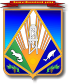 МУНИЦИПАЛЬНОЕ ОБРАЗОВАНИЕХАНТЫ-МАНСИЙСКИЙ РАЙОНХанты-Мансийский автономный округ – ЮграАДМИНИСТРАЦИЯ ХАНТЫ-МАНСИЙСКОГО РАЙОНАР А С П О Р Я Ж Е Н И Еот 29.04.2015             	                                                                          № 522-рг. Ханты-МансийскОб утверждении плана мероприятийпо снижению неформальной занятости,легализации «серой» заработной платы,повышению собираемости страховых взносов во внебюджетные фонды В соответствии с распоряжением первого заместителя Губернатора Ханты-Мансийского автономного округа – Югры от 09.04.2015 № 69-р             «О мероприятиях рабочих групп, комиссий органов местного самоуправления Ханты-Мансийского автономного округа – Югры                       по снижению неформальной занятости, легализации «серой» заработной платы, повышению собираемости страховых взносов во внебюджетные фонды в сфере легализации неформальных трудовых отношений»:Утвердить план мероприятий по снижению неформальной занятости, легализации «серой» заработной платы, повышению собираемости страховых взносов во внебюджетные фонды (прилагается).Назначить комитет экономической политики администрации Ханты-Мансийского района координатором деятельности исполнителей, ответственных за реализацию плана мероприятий по снижению неформальной занятости, легализации «серой» заработной платы, повышению собираемости страховых взносов во внебюджетные фонды.Ответственным исполнителям обеспечить выполнение плана мероприятий по снижению неформальной занятости, легализации «серой» заработной платы, повышению собираемости страховых взносов                         во внебюджетные фонды и ежеквартально, до 5-го числа следующего                   за отчетным кварталом месяца, представлять в комитет экономической политики информацию о реализации мероприятий.Контроль за выполнением распоряжения возложить на первого заместителя главы администрации Ханты-Мансийского района.Глава администрацииХанты-Мансийского района                                                           В.Г.УсмановПриложениек распоряжению администрацииХанты-Мансийского районаот 29.04.2015 № 522-р План мероприятий по снижению неформальной занятости, легализации «серой» заработной платы,повышению собираемости страховых взносов во внебюджетные фонды № п/пНаименование мероприятияОтветственные исполнителиСрок исполнения1.Информирование работодателей, работников, в том числе через средства массовой информации, Интернет, о необходимости соблюдения требований Трудового кодекса Российской Федерации в части оформления трудовых отношений и установленной ответственности за выплату заработной платы в «конвертах», «серых схем» заработной платыкомитет экономической политики администрации Ханты-Мансийского района  постоянно2.Организация работы телефона «горячая линия» для получения информации о фактах неформальной занятости, выплаты заработной платы в конвертах, использовании «серых схем» выплаты заработной платыкомитет экономической политики администрации Ханты-Мансийского района  постоянно3.Рассмотрение на заседаниях рабочей группы по стабилизации ситуации на рынке труда Ханты-Мансийского района вопросов легализации заработной платы, неформальной занятости населениякомитет экономической политики администрации Ханты-Мансийского района  по мере необходимости4.Заслушивание на заседаниях рабочей группы по стабилизации ситуации на рынке труда Ханты-Мансийского района руководителей организаций, в которых с работниками не оформлены трудовые отношения или заключены гражданско-правовые договоры, фактически регулирующие трудовые отношениякомитет экономической политики администрации Ханты-Мансийского района  по мере необходимости5.Рассмотрение на заседаниях комиссии по расширению налогооблагаемой базы и мобилизации доходов в бюджет Ханты-Мансийского района списков налогоплательщиков, которыми не предоставлены обоснованные пояснения по выплате заработной платы ниже минимального размера оплаты труда, прожиточного минимума для трудоспособного населения, установленной соответствующим отраслевыми соглашением средней заработной платы по отрасли комитет по финансам администрации Ханты-Мансийского районаежеквартально6.Заслушивание на заседаниях комиссии по расширению налогооблагаемой базы и мобилизации доходов в бюджет Ханты-Мансийского района руководителей организаций, по которым получена информация о выплате заработной платы ниже минимального размера оплаты труда, прожиточного минимума для трудоспособного населения, установленной соответствующим отраслевыми соглашением средней заработной платы по отрасли  комитет по финансам администрации Ханты-Мансийского районаежеквартально7.Создание на сайте администрации Ханты-Мансийского района раздела «Легализация неформальных трудовых отношений»комитет экономической политики администрации Ханты-Мансийского района  постоянно